 About GSU  Admissions  Academics  Research  Athletics  Life at GSU  Offices  Giving 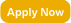 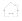  About GSU  Admissions  Academics  Research  Athletics  Life at GSU  Offices  Giving Contact / Directory / Maps & Directions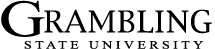 Contact / Directory / Maps & Directions© 2010 Grambling State University© 2010 Grambling State University